Konferencja popularnonaukowaOrganizatorzy:  Parafia Ewangelicko-Reformowana w Żychlinie      Zespół Szkół Ekonomiczno-Usługowych w Żychlinie"Rocznica odzyskania niepodległości - dążenia niepodległościowe polskich ewangelików"Termin  23 listopad 2018.Miejsce:   Sala konferencyjna Zespołu Szkół Ekonomiczno-Usługowych 
                        ul. Modrzewiowa 2, 62-571 Stare MiastoWystawa: „Ewangelicy reformowani po odzyskaniu niepodległości”.Program:10.00 – przywitanie gości i wprowadzenie do konferencji10.30 – pierwsza sesja wykładówProf. dr hab Wojciech Kriegseisen - Ewangelicy polscy wobec zagrożenia i utraty niepodległości Rzeczypospolitej w końcu XVIII i na pocz. XIX w.Prof. dr hab. Kondrad Białecki – Juliusz Bursche i nie tylko. Ewangelicy wobec odradzającej się Polski.Dr Ewa Jóźwiak – Kościół Ewangelicko Reformowany u progu odzyskania niepodległości.12.15 – przerwa na kawę i poczęstunek12.45 – druga sesja wykładówKs. dr Kazimierz Bem – „Nowy, nieznany świat” - ewangelicy reformowani na terenach dawnej Rzeczpospolitej Obojga Narodów i ich kościoły wobec odzyskania niepodległości. (Transmisja multimedialna z USA).Mgr Agnieszka Komicz-Muszyńska - Dążenia niepodległościowe ewangelików na przykładzie rodziny Komicz.Ks. mjr Tadeusz Jelinek – Społeczność ewangelicka w walce o niepodległość Polski.Prof. dr hab Jan R.E. Taylor - Niepodległościowe dążenia rodzin ewangelickich, których nazwiska znajdujemy w Żychlińskim Lapidarium. 14.10 – prezentacja książki Lapidarium Kościoła Ewangelicko-Reformowanego w Żychlinie koło Konina 14.20 - podsumowanie konferencji14.30 – zwiedzanie lapidarium przy kościele ewangelicko-reformowanym w Żychlinie Prelegenci:Prof. dr hab Wojciech Kriegseisen - profesor nauk humanistycznych. Dyrektorem Instytutu Historii im. Tadeusza Manteuffla Polskiej Akademii Nauk. Specjalizuje się w historii nowożytnej.Prof. dr hab Kondrad Białecki – profesor w Zakładzie Najnowszej Historii Polski Instytutu Historii Uniwersytetu im. Adama Mickiewicza w Poznaniu. Naczelnik Oddziałowego Biura Badań Historycznych Instytutu Pamięci Narodowej w Poznaniu. Specjalizuje się w zakresie historii Polski, w szczególności dziejów Kościoła Katolickiego i innych Kościołów oraz polityki wyznaniowej PRL.Dr Ewa Jóźwiak – prezes Synodu Kościoła Ewangelicko-Reformowanego w RP, redaktor naczelna czasopisma „Jednota".Ks. Dr Kazimierz Bem – prawnik, teolog, pastor ewangelicko-reformowany Zjednoczonego Kościoła Chrystusa (UCC, USA), członek redakcji Miesięcznika Ewangelickiego. Zajmuje się także historią Kościoła oraz publicystyką społeczną, polityczną i historyczną.Mgr Agnieszka Komicz-Muszyńska – absolwentka WSNHiD na kierunku Politologia ze specjalnością Zarządzanie Zespołami Ludzkimi, Viceprezes Stowarzyszenia "Pamiętnik" w Żychlinie, społecznik, geneolog rodziny.Ks. mjr Tadeusz Jelinek – proboszcz parafii ewangelicko-reformowanej w Żychlinie, Kapelan Ekumeniczny Ewangelickiego Duszpasterstwa Wojskowego.Prof. dr hab Jan R.E. Taylor - kierownik Zakładu Ekologii Zwierząt na Uniwersytecie w Białymstoku, kierownik Terenowej Stacji Naukowo-Dydaktycznej w Gugnach (Biebrzański Park Narodowy); w wolnych chwilach przeszukuje archiwa i gromadzi informacje o Szkotach w Polsce w dawnych wiekach. Redaktor książki o ewangelickim lapidarium w Żychlinie.Prosimy o potwierdzenie udziału do dnia 19.11.2018. Tel. 632442553 lub email: ker@konin.lm.pl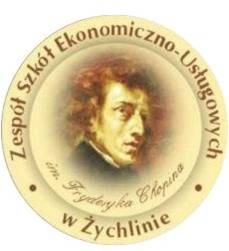 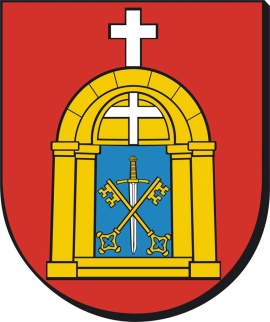 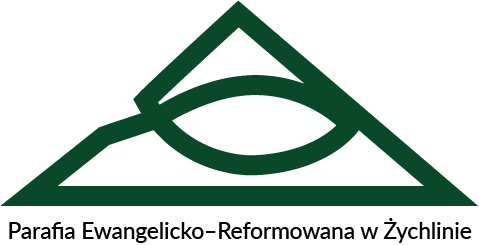 